CITY OF NEW BRITAIN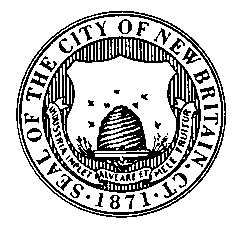 EST. 1871CITY OF NEW BRITAINNOTICE INVITING BIDSDate: 			April 15, 2019Bid No.:		3959Bid Name:		87 Octane Unleaded Gasoline.	Summary:	Furnish and Deliver Unleaded Gasoline to various City Locations for a one (1) year period, on or about May 17, 2019 to May 15, 2020. Pre-Bid:		NoneBonding:		NoneDate and Time of Bid Opening: 	May 06, 2019 at 11:00 AMSpecifications are Available On-Line: http://bids.newbritainct.gov Please note that it is the vendors’ responsibility to check on-line prior to bid opening to determine if addenda have been issued.							Jack Pieper							Purchasing Agent